INTERNATIONAL ISLAMIC UNIVERSITY, 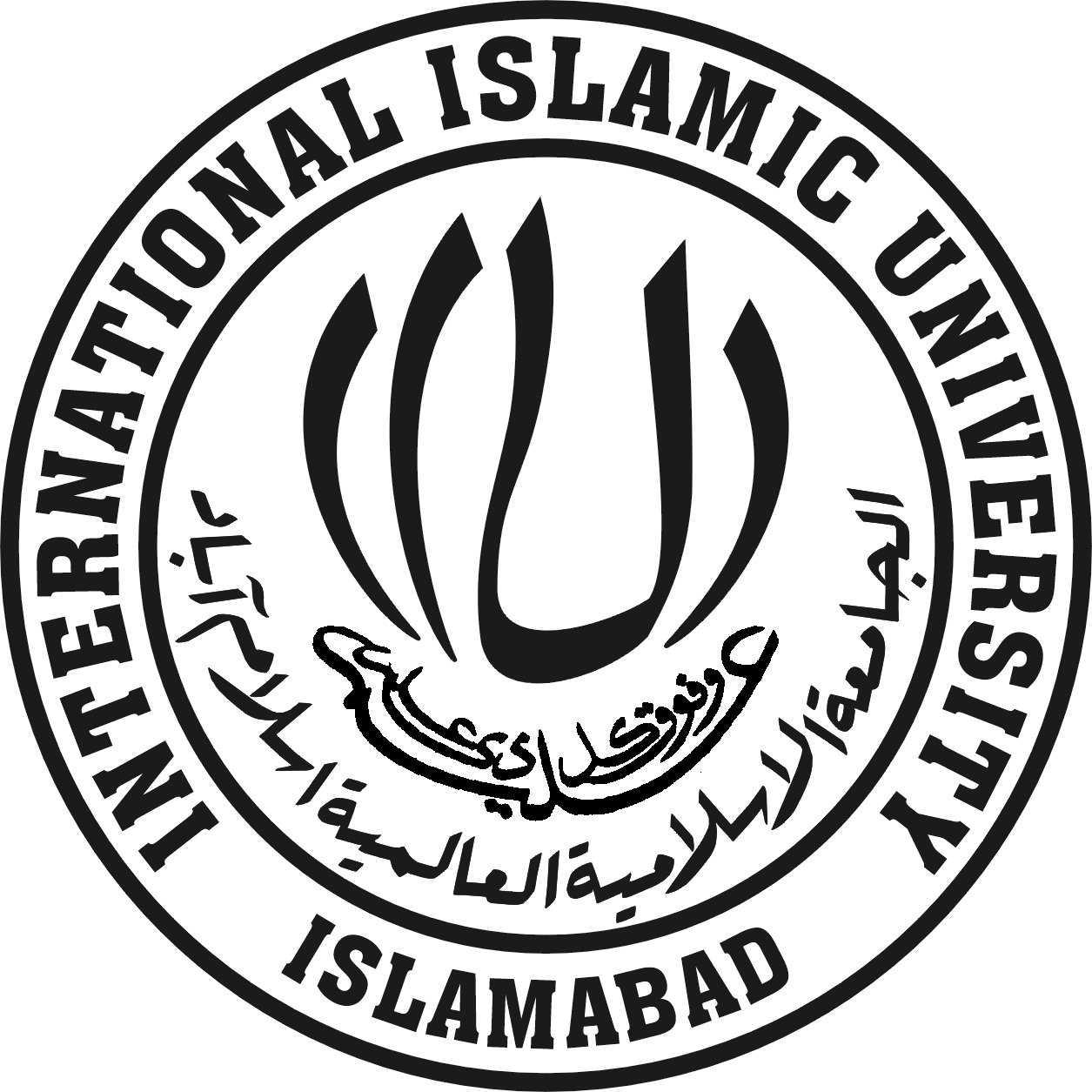 APPLICATION FORM FOR POST GRADUATE PROGRAMMES(For MS / LLM and Doctoral Programmes only)Phone: +92-51-9257988, 9258007; Fax: +92-51-9257915Date: _________________CHECK LISTBefore submitting application, please tick () in confirmation box to ensure that requirement is complete.   Incomplete form shall not be entertained._______________________Signature of the ApplicantForm complete in all respect be sent through post / courier to: Male Candidates, Admission Office (Male), Besetment, Admin Block, International Islamic University, H-10, Campus, Islamabad, Pakistan Ph: +92-51-9257988 Female Candidates, Admission Office (Female), Room No.S-12, Admin Block, International Islamic University, H-10, Islamabad, Pakistan Ph: +92-51-9257985 
Test Entry SlipRoll Number: _______________Application Processing Fee Amount ________ Deposited Vide:  Bank Draft No _______________ Issued by (Bank) _________________ Branch____________________  Challan Form No _____________ deposited at Bank ________________ Branch____________________A.	PROGRAMME APPLIED FOR:Semester: _______________________ Year: ___________________                                                               Please tick () where applicableB.	PERSONAL DETAILS:C.	Permanent Address:D.	ACADEMIC RECORD:*Any other QualificationF.	Language Proficiency:G.	Aptitude Test Record: (NTS (GAT), TOEFL, IELTS, GRE, etc) (If available):H.	PROFESSIONAL QUALIFICATION(S):I.	WORK EXPERIENCE (Please use separate sheet if you need more space):Note:	If you are presently working, please attach NOC from your employer. However candidates can apply provisionally through 	providing evidence that the application for NOC is under process. J.	Proposed Research Topic (For MS/MPhil/PhD Candidates only): L.	EXTRA CURRICULAR ACTIVITIES (DEBATES, POETRY, ESSAY WRITING, GAMES 	ETC):FAMILY DETAILS:N.	REFERENCES:O.	DECLARATION:INTERNATIONAL ISLAMIC UNIVERSITY, ISLAMABADAPPLICATION FORM FOR POST GRADUATE PROGRAMMES(For MS / LLM and Doctoral Programmes only)Phone: +92-51-9257988, 9258007; Fax: +92-51-9257915CHECK LISTBefore submitting application, please tick () in confirmation box to ensure that requirement is complete.   Incomplete form shall not be entertained._______________________Signature of the ApplicantForm complete in all respect be sent through post / courier to: Male Candidates, Admission Office (Male), Besetment, Admin Block, International Islamic University, H-10, Campus, Islamabad, Pakistan Ph: +92-51-9257988 Female Candidates, Admission Office (Female), Room No.S-12, Admin Block, International Islamic University, H-10, Islamabad, Pakistan Ph: +92-51-9257985 
Test Entry SlipRoll Number: _______________Application Processing Fee Amount ________ Deposited Vide:  Bank Draft No _______________ Issued by (Bank) _________________ Branch____________________  Challan Form No _____________ deposited at Bank ________________ Branch____________________A.	PROGRAMME APPLIED FOR:Semester: _______________________ Year: ___________________                                                               Please tick () where applicableB.	PERSONAL DETAILS:C.	Permanent Address:D.	ACADEMIC RECORD:*Any other QualificationF.	Language Proficiency:G.	Aptitude Test Record: (NTS (GAT), TOEFL, IELTS, GRE, etc) (If available):H.	PROFESSIONAL QUALIFICATION(S):I.	WORK EXPERIENCE (Please use separate sheet if you need more space):Note:	If you are presently working, please attach NOC from your employer. However candidates can apply provisionally through 	providing evidence that the application for NOC is under process. J.	Proposed Research Topic (For MS/MPhil/PhD Candidates only): L.	EXTRA CURRICULAR ACTIVITIES (DEBATES, POETRY, ESSAY WRITING, GAMES 	ETC):FAMILY DETAILS:N.	REFERENCES:O.	DECLARATION:Sr #RequirementsConfirmation1.Non-Refundable Application Processing Fee of Rs.1250/- (Pakistani applicants) & US $ 40/. (Foreigner/Overseas applicants)  in shape of Deposit Challan or Bank Draft or Pay Order favoring IIUI, drawn at HBL IIU Branch, Islamabad..2.Application form in duplicate (duly complete & signed by the candidate) 3.Four (04) Photographs passport size (Pakistani applicants) / 08 Eight Photographs passport size with blue back ground for Foreigner/Overseas applicants)4.02 set of attested copies of degree(s)/certificate(s), other relevant testimonials i.e. CNIC/NADRA registration form for candidates below 18 years /Passport etc.  5.Permission Form, Government of Pakistan, Student Visa Form and clearance for Foreigner/Overseas  applicants (Download from IIUI website www.iiu.edu.pk)6.Copy of Research Proposal (Ph.D)7.I have read the eligibility criteria from the Admission Guide and apply for admission.  I undertake that I am fully eligible.  9.Any Other (specify)الجامعة الإسلامية العالميةINTERNATIONAL ISLAMIC UNIVERSITY, ADMISSION TEST FOR POST GRADUATE PROGRAMMESH-10 Campus, , www.iiu.edu.pk; E-Mail: admissions@iiu.edu.pk  Phone (Male): +92-51-9257988 ,9258007;  Fax: +92-51-9257915   Phone (Female): +92-51-9257985PhDMS/M.PhilLLMRoll Number: _______________________Roll Number: _______________________Name of  Degree  Programme: __________________________________________________      Faculty:________________________Name of  Degree  Programme: __________________________________________________      Faculty:________________________Name of  Degree  Programme: __________________________________________________      Faculty:________________________Name of  Degree  Programme: __________________________________________________      Faculty:________________________Name of  Degree  Programme: __________________________________________________      Faculty:________________________Name of  Degree  Programme: __________________________________________________      Faculty:________________________Name of  Degree  Programme: __________________________________________________      Faculty:________________________Name: __________________________________________ Father’s Name _______________________________________________NIC / B-FORM  / PASSPORT No.  ________________________________________________________________________________Please report for Entry Test on  ___________________________________________________________________________________                               (As per date sheet attached. Also keep visiting our website for latest updates)_________________________Signature of the Applicant                                          	 	    						                Receiver’s Signature and StampName: __________________________________________ Father’s Name _______________________________________________NIC / B-FORM  / PASSPORT No.  ________________________________________________________________________________Please report for Entry Test on  ___________________________________________________________________________________                               (As per date sheet attached. Also keep visiting our website for latest updates)_________________________Signature of the Applicant                                          	 	    						                Receiver’s Signature and StampName: __________________________________________ Father’s Name _______________________________________________NIC / B-FORM  / PASSPORT No.  ________________________________________________________________________________Please report for Entry Test on  ___________________________________________________________________________________                               (As per date sheet attached. Also keep visiting our website for latest updates)_________________________Signature of the Applicant                                          	 	    						                Receiver’s Signature and StampName: __________________________________________ Father’s Name _______________________________________________NIC / B-FORM  / PASSPORT No.  ________________________________________________________________________________Please report for Entry Test on  ___________________________________________________________________________________                               (As per date sheet attached. Also keep visiting our website for latest updates)_________________________Signature of the Applicant                                          	 	    						                Receiver’s Signature and StampName: __________________________________________ Father’s Name _______________________________________________NIC / B-FORM  / PASSPORT No.  ________________________________________________________________________________Please report for Entry Test on  ___________________________________________________________________________________                               (As per date sheet attached. Also keep visiting our website for latest updates)_________________________Signature of the Applicant                                          	 	    						                Receiver’s Signature and StampName: __________________________________________ Father’s Name _______________________________________________NIC / B-FORM  / PASSPORT No.  ________________________________________________________________________________Please report for Entry Test on  ___________________________________________________________________________________                               (As per date sheet attached. Also keep visiting our website for latest updates)_________________________Signature of the Applicant                                          	 	    						                Receiver’s Signature and StampName: __________________________________________ Father’s Name _______________________________________________NIC / B-FORM  / PASSPORT No.  ________________________________________________________________________________Please report for Entry Test on  ___________________________________________________________________________________                               (As per date sheet attached. Also keep visiting our website for latest updates)_________________________Signature of the Applicant                                          	 	    						                Receiver’s Signature and StampName: __________________________________________ Father’s Name _______________________________________________NIC / B-FORM  / PASSPORT No.  ________________________________________________________________________________Please report for Entry Test on  ___________________________________________________________________________________                               (As per date sheet attached. Also keep visiting our website for latest updates)_________________________Signature of the Applicant                                          	 	    						                Receiver’s Signature and StampName: __________________________________________ Father’s Name _______________________________________________NIC / B-FORM  / PASSPORT No.  ________________________________________________________________________________Please report for Entry Test on  ___________________________________________________________________________________                               (As per date sheet attached. Also keep visiting our website for latest updates)_________________________Signature of the Applicant                                          	 	    						                Receiver’s Signature and Stampالجامعة الإسلامية العالميةINTERNATIONAL ISLAMIC UNIVERSITY, APPLICATION FORM FOR POST GRADUATE PROGRAMMESName (as stated in the Matric/ O-level Certificate /Passport )  (in capital letters)  Mr.            Miss.          Mrs. Father’s Name:  (as stated in the Matric/ O-level Certificate /Passport)      (in capital letters)Name (as stated in the Matric/ O-level Certificate /Passport )  (in capital letters)  Mr.            Miss.          Mrs. Father’s Name:  (as stated in the Matric/ O-level Certificate /Passport)      (in capital letters)Name (as stated in the Matric/ O-level Certificate /Passport )  (in capital letters)  Mr.            Miss.          Mrs. Father’s Name:  (as stated in the Matric/ O-level Certificate /Passport)      (in capital letters)Name (as stated in the Matric/ O-level Certificate /Passport )  (in capital letters)  Mr.            Miss.          Mrs. Father’s Name:  (as stated in the Matric/ O-level Certificate /Passport)      (in capital letters)Name (as stated in the Matric/ O-level Certificate /Passport )  (in capital letters)  Mr.            Miss.          Mrs. Father’s Name:  (as stated in the Matric/ O-level Certificate /Passport)      (in capital letters)Name (as stated in the Matric/ O-level Certificate /Passport )  (in capital letters)  Mr.            Miss.          Mrs. Father’s Name:  (as stated in the Matric/ O-level Certificate /Passport)      (in capital letters)Name (as stated in the Matric/ O-level Certificate /Passport )  (in capital letters)  Mr.            Miss.          Mrs. Father’s Name:  (as stated in the Matric/ O-level Certificate /Passport)      (in capital letters)Name (as stated in the Matric/ O-level Certificate /Passport )  (in capital letters)  Mr.            Miss.          Mrs. Father’s Name:  (as stated in the Matric/ O-level Certificate /Passport)      (in capital letters)Name (as stated in the Matric/ O-level Certificate /Passport )  (in capital letters)  Mr.            Miss.          Mrs. Father’s Name:  (as stated in the Matric/ O-level Certificate /Passport)      (in capital letters)Name (as stated in the Matric/ O-level Certificate /Passport )  (in capital letters)  Mr.            Miss.          Mrs. Father’s Name:  (as stated in the Matric/ O-level Certificate /Passport)      (in capital letters)Nationality:_______________Nationality:_______________NIC No. / Passport No :NIC No. / Passport No :NIC No. / Passport No :NIC No. / Passport No :NIC No. / Passport No :Religion: ______________Religion: ______________Date of Birth: (dd-mm-yyyy)Postal Address:Postal Address:Postal Address:Postal Address:Postal Address:Postal Address:Postal Address:Postal Address:Postal Address:Postal Address:E-mail Address:Alternate Email:E-mail Address:Alternate Email:E-mail Address:Alternate Email:E-mail Address:Alternate Email:E-mail Address:Alternate Email:E-mail Address:Alternate Email:E-mail Address:Alternate Email:E-mail Address:Alternate Email:Phone : Cell:Phone : Cell:E-mail Address:Alternate Email:E-mail Address:Alternate Email:E-mail Address:Alternate Email:E-mail Address:Alternate Email:E-mail Address:Alternate Email:E-mail Address:Alternate Email:E-mail Address:Alternate Email:E-mail Address:Alternate Email:Phone : Cell:Phone : Cell:          Marital Status:          Marital Status:SingleMarriedPermanent Address: (if different from Postal Address)Permanent Address: (if different from Postal Address)Permanent Address: (if different from Postal Address)Permanent Address: (if different from Postal Address)Permanent Address: (if different from Postal Address)Permanent Address: (if different from Postal Address)Degree/Diploma/Certificate Year of Exam.Name of University/BoardMajor SubjectsMarks /CGPA ObtainedTotal CGPA/ MarksMarks obtained in Percentage (00.0)%Matric/O-level/ SSCIntermediate HSSC/A-LevelBA/ BSc/ BBAMA/MScMS / M.Phil*E.	Have you been student of IIUI before?         Yes              No           if yes thenName of Degree : ___________________________________  Reg. No.: ____________________________________ Have Completed the degree: Yes  / No     If not why? :________________________ _________________________________________________________________________________________________________________________Language WrittenWrittenWrittenSpokenSpokenSpokenLanguage ExcellentGoodFairExcellentGoodFairArabicEnglishTEST RECORDTEST RECORDTEST RECORDTEST RECORDTestNatureYear TakenGrade/Point ObtainedNTSGRE/GMATIELTS/TOEFLPlease provide documentary evidence. You may also provide any other supporting documents from your previous institutions indicating your ability/ proficiency in Arabic Language.Please provide documentary evidence. You may also provide any other supporting documents from your previous institutions indicating your ability/ proficiency in Arabic Language.Please provide documentary evidence. You may also provide any other supporting documents from your previous institutions indicating your ability/ proficiency in Arabic Language.Please provide documentary evidence. You may also provide any other supporting documents from your previous institutions indicating your ability/ proficiency in Arabic Language.QualificationYearInstitution Position Held and Nature of WorkEmployerAddress, Phone, FaxDurationDurationPosition Held and Nature of WorkEmployerAddress, Phone, FaxFromToResearch Topic:Summary of the Proposal: (please attach on separate sheet a brief of your proposal will be required, however, at the time of Interview)K.	HOBBIES:  Name of ActivityPrize/PositionAwarded byName of Father/Guardian/Spouse:Name of Father/Guardian/Spouse:Alive:    Dead :  Alive:    Dead :  Citizenship:Occupation:Occupation:Monthly Income: (Rs. or US$)Monthly Income: (Rs. or US$)Monthly Income: (Rs. or US$)No. of dependants: Phone:Phone:Cell Ph.:Cell Ph.:Bank Account detail for credit of refundable security / fee, if any:- Title of Account: (Father/Mother/Guardian/Self): ___________________________, Account No.: __________________Bank Name: _________________________ Bank Branch :-_______________________________________________Bank Account detail for credit of refundable security / fee, if any:- Title of Account: (Father/Mother/Guardian/Self): ___________________________, Account No.: __________________Bank Name: _________________________ Bank Branch :-_______________________________________________Bank Account detail for credit of refundable security / fee, if any:- Title of Account: (Father/Mother/Guardian/Self): ___________________________, Account No.: __________________Bank Name: _________________________ Bank Branch :-_______________________________________________Bank Account detail for credit of refundable security / fee, if any:- Title of Account: (Father/Mother/Guardian/Self): ___________________________, Account No.: __________________Bank Name: _________________________ Bank Branch :-_______________________________________________Bank Account detail for credit of refundable security / fee, if any:- Title of Account: (Father/Mother/Guardian/Self): ___________________________, Account No.: __________________Bank Name: _________________________ Bank Branch :-_______________________________________________NameNameNameNamePositionPositionPositionPositionAddressAddressAddressAddressPh. No:Cell Ph:Fax No:Email:Ph. No:Cell Ph:Fax No:Email:* Please give names and addresses of two referees who have been your teachers in the past.* Please give names and addresses of two referees who have been your teachers in the past.* Please give names and addresses of two referees who have been your teachers in the past.* Please give names and addresses of two referees who have been your teachers in the past.I hereby solemnly undertake / declare that I have personally filled in this Application Form and the information contained herein is complete and correct to the best of my knowledge and belief. I understand that withholding or giving false information will make me ineligible for admission and future enrolment and that if withholding or giving false information is discovered after successful admission, the University has the right to cancel my admission. I further understand that I may be required to appear for an interview or to undergo such test as required by the University Admission Committee as a condition for admission to the programme of study for which I have applied. I will abide by all the current rules & regulations, all other rules to be framed time to time by University administration and will observe Islamic code of conduct during my whole period of study at IIUI.I authorise IIUI to credit my refundable security or any other which amount becomes refundable to me at any stage in the Bank account mentioned above.  ______________________APPLICANT’S SIGNATURE    Date: __________________Sr #RequirementsConfirmation1.Non-Refundable Application Processing Fee of Rs.1250/- (Pakistani applicants) & US $ 40/. (Foreigner/Overseas applicants)  in shape of Deposit Challan or Bank Draft or Pay Order favoring IIUI, drawn at HBL IIU Branch, Islamabad..2.Application form in duplicate (duly complete & signed by the candidate) 3.Four (04) Photographs passport size (Pakistani applicants) / 08 Eight Photographs passport size with blue back ground for Foreigner/Overseas applicants)4.02 set of attested copies of final degree(s)/certificate(s), other relevant testimonials i.e. CNIC/NADRA registration form for candidates below 18 years /Passport etc.  5.Permission form, Government of Pakistan, Student Visa Form and clearance for Foreigner/Overseas  applicants (Download from IIUI website www.iiu.edu.pk)6.Copy of Research Proposal (Ph.D)7.I have read the eligibility criteria from the Admission Guide and apply for admission.  I undertake that I am fully eligible.  8.Any Other (specify)الجامعة الإسلامية العالميةINTERNATIONAL ISLAMIC UNIVERSITY, ADMISSION TEST FOR POST GRADUATE PROGRAMMESH-10 Campus, , www.iiu.edu.pk; E-Mail: admissions@iiu.edu.pk  Phone (Male): +92-51-9257988 ,9258007;  Fax: +92-51-9257915   Phone (Female): +92-51-9257985PhDMS/M.PhilLLMRoll Number: _______________________Roll Number: _______________________Name of  Degree  Programme: __________________________________________________      Faculty:________________________Name of  Degree  Programme: __________________________________________________      Faculty:________________________Name of  Degree  Programme: __________________________________________________      Faculty:________________________Name of  Degree  Programme: __________________________________________________      Faculty:________________________Name of  Degree  Programme: __________________________________________________      Faculty:________________________Name of  Degree  Programme: __________________________________________________      Faculty:________________________Name of  Degree  Programme: __________________________________________________      Faculty:________________________Name: __________________________________________ Father’s Name _______________________________________________NIC / B-FORM  / PASSPORT No.  ________________________________________________________________________________Please report for Entry Test on  ___________________________________________________________________________________                               (As per date sheet attached. Also keep visiting our website for latest updates)_________________________Signature of the Applicant                                          	 	    						                Receiver’s Signature and StampName: __________________________________________ Father’s Name _______________________________________________NIC / B-FORM  / PASSPORT No.  ________________________________________________________________________________Please report for Entry Test on  ___________________________________________________________________________________                               (As per date sheet attached. Also keep visiting our website for latest updates)_________________________Signature of the Applicant                                          	 	    						                Receiver’s Signature and StampName: __________________________________________ Father’s Name _______________________________________________NIC / B-FORM  / PASSPORT No.  ________________________________________________________________________________Please report for Entry Test on  ___________________________________________________________________________________                               (As per date sheet attached. Also keep visiting our website for latest updates)_________________________Signature of the Applicant                                          	 	    						                Receiver’s Signature and StampName: __________________________________________ Father’s Name _______________________________________________NIC / B-FORM  / PASSPORT No.  ________________________________________________________________________________Please report for Entry Test on  ___________________________________________________________________________________                               (As per date sheet attached. Also keep visiting our website for latest updates)_________________________Signature of the Applicant                                          	 	    						                Receiver’s Signature and StampName: __________________________________________ Father’s Name _______________________________________________NIC / B-FORM  / PASSPORT No.  ________________________________________________________________________________Please report for Entry Test on  ___________________________________________________________________________________                               (As per date sheet attached. Also keep visiting our website for latest updates)_________________________Signature of the Applicant                                          	 	    						                Receiver’s Signature and StampName: __________________________________________ Father’s Name _______________________________________________NIC / B-FORM  / PASSPORT No.  ________________________________________________________________________________Please report for Entry Test on  ___________________________________________________________________________________                               (As per date sheet attached. Also keep visiting our website for latest updates)_________________________Signature of the Applicant                                          	 	    						                Receiver’s Signature and StampName: __________________________________________ Father’s Name _______________________________________________NIC / B-FORM  / PASSPORT No.  ________________________________________________________________________________Please report for Entry Test on  ___________________________________________________________________________________                               (As per date sheet attached. Also keep visiting our website for latest updates)_________________________Signature of the Applicant                                          	 	    						                Receiver’s Signature and StampName: __________________________________________ Father’s Name _______________________________________________NIC / B-FORM  / PASSPORT No.  ________________________________________________________________________________Please report for Entry Test on  ___________________________________________________________________________________                               (As per date sheet attached. Also keep visiting our website for latest updates)_________________________Signature of the Applicant                                          	 	    						                Receiver’s Signature and StampName: __________________________________________ Father’s Name _______________________________________________NIC / B-FORM  / PASSPORT No.  ________________________________________________________________________________Please report for Entry Test on  ___________________________________________________________________________________                               (As per date sheet attached. Also keep visiting our website for latest updates)_________________________Signature of the Applicant                                          	 	    						                Receiver’s Signature and Stampالجامعة الإسلامية العالميةINTERNATIONAL ISLAMIC UNIVERSITY, APPLICATION FORM FOR POST GRADUATE PROGRAMMESName (as stated in the Matric/ O-level Certificate /Passport )  (in capital letters)  Mr.            Miss.          Mrs. Father’s Name:  (as stated in the Matric/ O-level Certificate /Passport)      (in capital letters)Name (as stated in the Matric/ O-level Certificate /Passport )  (in capital letters)  Mr.            Miss.          Mrs. Father’s Name:  (as stated in the Matric/ O-level Certificate /Passport)      (in capital letters)Name (as stated in the Matric/ O-level Certificate /Passport )  (in capital letters)  Mr.            Miss.          Mrs. Father’s Name:  (as stated in the Matric/ O-level Certificate /Passport)      (in capital letters)Name (as stated in the Matric/ O-level Certificate /Passport )  (in capital letters)  Mr.            Miss.          Mrs. Father’s Name:  (as stated in the Matric/ O-level Certificate /Passport)      (in capital letters)Name (as stated in the Matric/ O-level Certificate /Passport )  (in capital letters)  Mr.            Miss.          Mrs. Father’s Name:  (as stated in the Matric/ O-level Certificate /Passport)      (in capital letters)Name (as stated in the Matric/ O-level Certificate /Passport )  (in capital letters)  Mr.            Miss.          Mrs. Father’s Name:  (as stated in the Matric/ O-level Certificate /Passport)      (in capital letters)Name (as stated in the Matric/ O-level Certificate /Passport )  (in capital letters)  Mr.            Miss.          Mrs. Father’s Name:  (as stated in the Matric/ O-level Certificate /Passport)      (in capital letters)Name (as stated in the Matric/ O-level Certificate /Passport )  (in capital letters)  Mr.            Miss.          Mrs. Father’s Name:  (as stated in the Matric/ O-level Certificate /Passport)      (in capital letters)Name (as stated in the Matric/ O-level Certificate /Passport )  (in capital letters)  Mr.            Miss.          Mrs. Father’s Name:  (as stated in the Matric/ O-level Certificate /Passport)      (in capital letters)Name (as stated in the Matric/ O-level Certificate /Passport )  (in capital letters)  Mr.            Miss.          Mrs. Father’s Name:  (as stated in the Matric/ O-level Certificate /Passport)      (in capital letters)Nationality:_______________Nationality:_______________NIC No. / Passport No :NIC No. / Passport No :NIC No. / Passport No :NIC No. / Passport No :NIC No. / Passport No :Religion: ______________Religion: ______________Date of Birth: (dd-mm-yyyy)Postal Address:Postal Address:Postal Address:Postal Address:Postal Address:Postal Address:Postal Address:Postal Address:Postal Address:Postal Address:E-mail Address:Alternate Email:E-mail Address:Alternate Email:E-mail Address:Alternate Email:E-mail Address:Alternate Email:E-mail Address:Alternate Email:E-mail Address:Alternate Email:E-mail Address:Alternate Email:E-mail Address:Alternate Email:Phone : Cell:Phone : Cell:E-mail Address:Alternate Email:E-mail Address:Alternate Email:E-mail Address:Alternate Email:E-mail Address:Alternate Email:E-mail Address:Alternate Email:E-mail Address:Alternate Email:E-mail Address:Alternate Email:E-mail Address:Alternate Email:Phone : Cell:Phone : Cell:          Marital Status:          Marital Status:SingleMarriedPermanent Address: (if different from Postal Address)Permanent Address: (if different from Postal Address)Permanent Address: (if different from Postal Address)Permanent Address: (if different from Postal Address)Permanent Address: (if different from Postal Address)Permanent Address: (if different from Postal Address)Degree/Diploma/Certificate Year of Exam.Name of University/BoardMajor SubjectsMarks /CGPA ObtainedTotal CGPA/ MarksMarks obtained in Percentage (00.0)%Matric/O-level/ SSCIntermediate HSSC/A-LevelBA/ BSc/ BBAMA/MScMS / M.Phil*E.	Have you been student of IIUI before?         Yes              No           if yes thenName of Degree : ___________________________________  Reg. No.: ____________________________________ Have Completed the degree: Yes  / No     If not why? :________________________ _________________________________________________________________________________________________________________________Language WrittenWrittenWrittenSpokenSpokenSpokenLanguage ExcellentGoodFairExcellentGoodFairArabicEnglishTEST RECORDTEST RECORDTEST RECORDTEST RECORDTestNatureYear TakenGrade/Point ObtainedNTSGRE/GMATIELTS/TOEFLPlease provide documentary evidence. You may also provide any other supporting documents from your previous institutions indicating your ability/ proficiency in Arabic Language.Please provide documentary evidence. You may also provide any other supporting documents from your previous institutions indicating your ability/ proficiency in Arabic Language.Please provide documentary evidence. You may also provide any other supporting documents from your previous institutions indicating your ability/ proficiency in Arabic Language.Please provide documentary evidence. You may also provide any other supporting documents from your previous institutions indicating your ability/ proficiency in Arabic Language.QualificationYearInstitution Position Held and Nature of WorkEmployerAddress, Phone, FaxDurationDurationPosition Held and Nature of WorkEmployerAddress, Phone, FaxFromToResearch Topic:Summary of the Proposal: (please attach on separate sheet a brief of your proposal will be required, however, at the time of Interview)K.	HOBBIES:  Name of ActivityPrize/PositionAwarded byName of Father/Guardian/Spouse:Name of Father/Guardian/Spouse:Alive:    Dead :  Alive:    Dead :  Citizenship:Occupation:Occupation:Monthly Income: (Rs. or US$)Monthly Income: (Rs. or US$)Monthly Income: (Rs. or US$)No. of dependants: Phone:Phone:Cell Ph.:Cell Ph.:Bank Account detail for credit of refundable security / fee, if any:- Title of Account: (Father/Mother/Guardian/Self): ___________________________, Account No.: __________________Bank Name: _________________________ Bank Branch :-_______________________________________________Bank Account detail for credit of refundable security / fee, if any:- Title of Account: (Father/Mother/Guardian/Self): ___________________________, Account No.: __________________Bank Name: _________________________ Bank Branch :-_______________________________________________Bank Account detail for credit of refundable security / fee, if any:- Title of Account: (Father/Mother/Guardian/Self): ___________________________, Account No.: __________________Bank Name: _________________________ Bank Branch :-_______________________________________________Bank Account detail for credit of refundable security / fee, if any:- Title of Account: (Father/Mother/Guardian/Self): ___________________________, Account No.: __________________Bank Name: _________________________ Bank Branch :-_______________________________________________Bank Account detail for credit of refundable security / fee, if any:- Title of Account: (Father/Mother/Guardian/Self): ___________________________, Account No.: __________________Bank Name: _________________________ Bank Branch :-_______________________________________________NameNameNameNamePositionPositionPositionPositionAddressAddressAddressAddressPh. No:Cell Ph:Fax No:Email:Ph. No:Cell Ph:Fax No:Email:* Please give names and addresses of two referees who have been your teachers in the past.* Please give names and addresses of two referees who have been your teachers in the past.* Please give names and addresses of two referees who have been your teachers in the past.* Please give names and addresses of two referees who have been your teachers in the past.I hereby solemnly undertake / declare that I have personally filled in this Application Form and the information contained herein is complete and correct to the best of my knowledge and belief. I understand that withholding or giving false information will make me ineligible for admission and future enrolment and that if withholding or giving false information is discovered after successful admission, the University has the right to cancel my admission. I further understand that I may be required to appear for an interview or to undergo such test as required by the University Admission Committee as a condition for admission to the programme of study for which I have applied. I will abide by all the current rules & regulations, all other rules to be framed time to time by University administration and will observe Islamic code of conduct during my whole period of study at IIUI.I authorise IIUI to credit my refundable security or any other which amount becomes refundable to me at any stage in the Bank account mentioned above.  ______________________APPLICANT’S SIGNATURE    Date: __________________